Муниципальное бюджетное образовательное учреждение « Центр образования имени полного кавалера ордена Славы В. И. Пеллера»Конспект урокапо окружающему мируво 2 классе «Б»Тема: «Российская Федерация, её государственные символы»Подготовила:учитель начальных классовО.А. Ковалёва2018 уч. год.Цель урока: формирование представлений учащихся о государственных символах России, воспитание чувства патриотизма к Родине; продолжить формировать умение работать с текстом; воспитывать патриотические чувства, уважение к государственным символам.Задачи урока:- учить наблюдать, анализировать, предполагать;- познакомить с понятиями «государственный символ», «флаг», «герб», «гимн»;- учить учебному сотрудничеству;- формировать навык работы со словарём.Формируемые УУД: Познавательные УУД:1.Формировать умение извлекать информацию из иллюстраций, текста;2. Формировать умение работать с условными обозначениями, с разными источниками информации;3. Формировать умение на основе анализа объекта делать выводыКоммуникативные УУД1. Формировать умение договариваться, находить общее решение, слушать и понимать других;2. Формировать умение строить речевое высказывание в соответствии с поставленными задачами;3. Способствовать формированию собственного мнения и умений задавать вопросыРегулятивные УУД1. Формировать умение определять цель деятельности на уроке;2. Формировать умение преодолевать трудности;3.Формировать умение осуществлять контроль по результату;4. Формировать умение осуществлять познавательную и личностную рефлексиюЛичностные УУД1. Формировать  мотивацию к обучению и целенаправленной познавательной деятельности;2.Формирование научного мировоззрения;3. Развивать аналитическое мышление, образное воображение;Форма урока: урок – лекция с элементами проектной деятельности.Оборудование урока:Компьютер, мультимедийная установка;Презентация к уроку;Учебник, рабочая тетрадь;Дидактические материалы к учебному занятию                                                Ход урока:1. Создание эмоционального фона (Организованное начало урока)Вот книжки на столе, а вот – тетрадки,Не хочется играть сегодня в прятки,Сегодня в классе у ребят
 Урок уж очень важный!2. Повторение изученного(на фоне музыки и показа слайдов ребенок читает стихотворение)Откуда начинается Россия? Слайд 1С Курил? С Камчатки? Или с Командор? Слайд 2-4О чём грустят глаза её степные Слайд 5Над камышами всех её озёр? Слайд 6Россия начинается с пристрастья Слайд 7К труду, терпенью, к правде, к доброте.Вот в чём её звезда. Она прекрасна!Она горит и светит в темноте. Отсюда все дела её большие, Слайд 8Её неповторимая судьба.И если ты причастен к ней, Слайд 9Россия не с гор берёт начало, а с тебя! Виктор БоковУчитель. Какие чувства вызвало это стихотворение?(ответы детей)(- Грусть. Там сказано, что Россия грустит, и мне стало грустно.- А у меня такое чувство: не радости, а вот, забыл, как называется – всё в России так красиво, она такая большая! («Гордости» - подсказка учителя) Да, гордости!)Учитель. Кто был внимателен: о каких знакомых нам национальных особенностях говорится в стихотворении? (ответы детей)- В России добрые, трудолюбивые люди.- В России красивая природа.- Россия – очень большая страна.- Люди в России подвиги совершали, защищали страну.Учитель. Как вы понимаете последние строки стихотворения: «И если ты причастен к ней, Россия не с гор берёт начало, а с тебя!» (ответы детей)- Какие слова не понятны?-Что такое причастен? (меня это, касается)- А почему с тебя?- Мы тоже живём в России.- Мальчики должны защищать Россию.- Мы должны любить свою Родину.Учитель. Мы с вами живём в государстве, которое называется… - Россия (хором)Более точное название нашего государства…- Российская Федерация Слайд 10- Как вы понимаете Российская? - Ваши прогнозы, что такое Федерация? (ответы детей) Слайд 11-Давайте сравним ваши предположения с научным значением этого слова. Совпадает или нет. (Чтение стр. 59, 1 абзац) Слайд 12- Посмотрите на карту, вот, сколько регионов, областей, краёв в Российской Федерации.- Наша страна большая и красивая, здесь много лесов и полей, широких рек и глубоких озёр. Мы любим свою страну и гордимся ею. Как  все государства, Россия участвует в различных международных научных конференциях, творческих мероприятиях, подписывает важные договоры, участвует в спортивных соревнованиях. Скажите, как же отличить Российское государство от других государств? Слайд 13 (в . на Олимпийских играх спортсмены выступали под нейтральным флагом (олимпийским флагом), проходила в Пхенчхане –Южная Корея))- Носить одинаковую форму.- Наши должны говорить по-русски.- Можно взять флаг.- Когда наши спортсмены выигрывают, звучит русская песня.- Это гимн звучит.3. Сообщение темы урока.Учитель. Вы правы ребята, каждая страна имеет свои особые отличия.-Как называются эти отличия? (символы)- Как вы думаете, какова же тема нашего урока?- Государственные символы. Слайд 14- Верно. Тема нашего урока «Государственные символы России».- Что такое символ? (какой-то знак)- Ребята из поисковой группы обратились  к толковому словарю и нашли понятие, что такое символСообщение Символ-это то, что служит условным  знаком какого-нибудь понятия, явления, идеи. Например: голубь с ветвью - символ мира, пять, сплетённых колец – символ Олимпийских игр, якорь- символ надежды. -Какие символы имеет  Российская Федерация?4. Целеполагание.- На какие вопросы вы бы хотели получить ответы?(1.Узнать какие символы есть у России? 2. О чём нам могут рассказать символы нашей страны? 3. Что изображено на символах? 4. Что обозначают?)- Каждый человек обязан знать символы своей страны,  тот, кто хорошо знает символы государства, может не только представить, как жила и развивалась его родина, чем занимались люди в далёком прошлом, но и какие изменения в разное время происходили.5. Знакомство с новым материалом 1. -Что относится к государственным символам? (герб, флаг, гимн)-Итак, мы приступаем к нашей работе, чтобы ответить на ваши вопросы. А с какого символа мы начнём, вы узнаете, отгадав загадку.- Договорите загадку.Гордо рею я на мачте корабля,И в бою солдаты берегут меня.Я России часть и знак –Красно-сине-белый флаг!-Как вы догадались? (ответы детей)- Вы уже назвали первый государственный символ  – флаг. Сегодня некоторые ребята вели поисковую работу и … расскажет, что он(она) нашла(л). … тебе слово, что же такое флаг?Сообщение  - Самые первые флаги были военными. Появились они тогда же, когда появилась армия и возникла необходимость издали отличать,  какой отряд движется - свой или чужой. Для этой цели и стали воины привязывать к копьям ленточки и кисточки разных цветов. Каждый цвет на флаге имеет своё символическое значение.  Трёхцветный флаг учреждён Петром I. Слайд 15В ту эпоху эти цвета трактовались как выражение трёх основных сословий общества: белый - духовенство, синий - дворянство, красный - трудовой народ. Флаг также как и герб на протяжении веков менял свой облик. А вновь Россия обрела свой исторический трёхцветный флаг в 1991 году. С тех пор 22 августа мы отмечаем день Государственного флага Российской Федерации. Слайд 16-Ребята, а где вы встречали Российский флаг? (ответы детей)( На Кремле в Москве, на дневнике, на здании нашей школы, когда праздник, у нас в классе.)- Давайте рассмотрим флаг, попробуем его описать. Какой формы флаг?- Прямоугольный.- Сколько на нём полос и какого они цвета?- На флаге 3 полосы.- Полоски белая, синяя, красная.- Как они расположены?- Сначала белая полоска, в серединке – синяя, а снизу красная.- Предположите, что может обозначать каждый цвет?- Красный цвет – цвет огня.- Красный, значит красивый. Россия - красивая страна.- Голубой цвет – это небо, воздух.- Белый – это белые облака.- Давайте, вернёмся к нашим предположениям, в действительности ли это так. Откройте учебник на странице 59, найдите и прочитайте третий абзац. Что в действительности обозначают цвета флага? (Дети читают про себя , вслух)- Государственный флаг России трёхцветный. Красная полоса на нём – символ земли, мужества, силы. Синяя – воды и неба, верности, веры. Белая – символ мира, справедливости, чистоты правды.- А есть ли в нашей области  есть свой флаг?-Что вы можете про него рассказать? (ответы детей)Сообщение Слайд 17Флаг Еврейской автономной области представляет собой белое прямоугольное полотнище, на горизонтальной оси которого расположена цветная полоса, символизирующая радугу и состоящая из семи узких горизонтальных полосок, расположенных сверху вниз в следующем порядке: красной, оранжевой, жёлтой, зелёной, голубой, синей и фиолетовой. Белый цвет полотнища олицетворяет чистоту. Радуга — библейский символ мира, счастья, добра. Количество полос радуги равно количеству свеч в меноре — одном из национально-религиозных еврейских символов. Менора говорит о сотворении мира в семь дней, а количество полос радуги подчёркивает связь с древним еврейским символом. - Для того чтобы лучше запомнить цвета Российского флага и их расположение, я предлагаю вам раскрасить флажки. ФИЗМИНУТКА Слайд 182. – О каком символе пойдёт речь, вы узнаете, собрав его из отдельных частей. Соберите его. (дети собирают в парах)- Какой символ у вас получился? (герб)-Из каких частей состоит герб? -Что вы изобразили в центре? Найдите в учебнике на стр. 59 во 2 абзаце (про себя)- Что обозначает?-Герб Москвы вы изобразили на чём? (двуглавый орёл)-Об этом вы тоже найдёте во 2 абзаце. (прочитайте вслух)-А как называется 3 элемент? (щит)- Предположите, а что может обозначать щит? (красный- это символ мужества, смелости, храбрость) - Что такое герб, ребята из поисковой группы сейчас расскажут.Сообщение Слайд 19-Слово герб происходит от немецкого «эрбе»- наследство. Гербы появились очень давно. Гербом называется изображение, которое в условной форме показывает исторические традиции государства или города. Гербы создаются по чётким правилам. Прежде всего - это форма. Обычно гербы имеют форму щита. Значение имеют не только изображённые на гербе фигуры, но и цвет фона. В русских гербах голубой цвет выражает красоту и величие, зелёный - изобилие, красный- мужество и храбрость- Спасибо за сообщение. Ребята, а почему на гербе России – герб Москвы?- Москва столица нашей Родины.- Москва – это главный город.-А кто такой Георгий Победоносец? Слайд 20- А, что узнала поисковая группа?Сообщение Святой Георгии прославился многими чудесами. Одно из них — спасение города от чудовищного змия. Возле одного языческого города поселился в пещере змий, похищавший и губивший его жителей. В городе Георгий на глазах у всех отрубил змию голову, чтобы все видели, что змий уничтожен. Всадник, поражающий дракона (змия), – это не что иное, как образ Георгия Победоносца, символ светлого начала, побеждающего зло. Он олицетворяет воина-защитника Родины и пользовался большой популярностью в России на протяжении всей ее истории. - Послушайте стихотворение и скажите, где вы можете встретить гербЧтение стихотворения Не ищите вы гербыПод осинкой как грибы!Их найдёте на монетахИ на важных документах,И на гербовой бумаге,На печати, и на флаге! - Так,  где мы встречаем герб?- А есть ли в нашей области герб? Расскажите, что вы знаете о гербе ЕАО (ответы детей)Сообщение Слайд 21Герб  ЕАО в верхней и нижней частях которого расположены узкие горизонтальные полоски, состоящие из белой, голубой и белой полосок, символизирующие реки Бира и Биджан. В центре герба изображен золотой уссурийский тигр. Аквамариновый фон олицетворяет цвет бескрайней дальневосточной тайги, сопок, лугов области.3. Учитель. Ещё один символ России – государственный …гимн.-А как вы думаете, а что такое гимн? Сообщение Гимн – это торжественная песня о красоте и величии нашей Родины. Слово «гимн» пришло к нам из греческого языка.. За историю нашей страны текст гимна менялся несколько раз. С 2000 года утверждён гимн на музыку Александра Васильевича Александрова. Слова написал известный детский поэт Сергей Михалков. Слайд 22-Мы будем с вами читать, подробно и разбирать текст Российского гимна на уроке чтения. А сегодня давайте прочитаем текст гимна на странице 61 учебника и попробуем почувствовать какие чувства передает детский писатель Сергей Михалков. (чтение подготовленного ребёнка) Учитель. Какие чувства передаёт автор в тексте гимна? - Любовь к своей стране.- Автор гордится Россией, её огромными просторами, могуществом, силой.-Как принято слушать гимн страны?- Стоя. - Можно подпевать.- Совершенно верно, показывая тем самым, уважение, любовь к своей Родине.Прослушивание аудиозаписи гимна (1 куплет). Слайд 23-24-  Я предлагаю вам прослушать отрывок гимна России.6.  Обобщение полученных знаний. -С какими особенностями государства мы сегодня познакомились?- Мы познакомились с государственными символами России.- Давайте ещё раз их назовём.- Флаг, герб и гимн. (хором)Самостоятельная работа в парах. Решение кроссворда.( Во время самостоятельной работы учитель помогает тем парам, которым не удаётся наладить совместную работу или найти правильный ответ)- . Для того чтобы проверить, насколько вы были внимательными, я приготовила для вас кроссворд.  Работать вы будете в парах. Договоритесь, кто будет читать вопрос,   а кто записывать ответы. Прислушивайтесь к мнению друг друга,  работайте дружно, по окончании работы покажите, что вы готовы. Слайд 25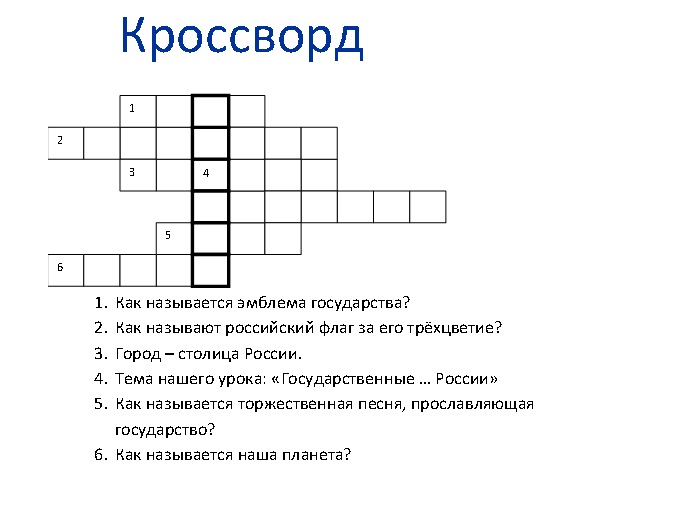 Учитель.  Давайте проверим вашу работу. Слайд 26-Какое слово получилось по вертикали. Можно хором.- Россия! Слайд 27- Почему главным словом стало слово Россия?Слайд 28 Чтение про себя, вслух хоромЧтение стихотворения  Россия!Без неё нам не жить.Берегите её!Чтобы вечно ей бытьНашей правдой и силой, Всею нашей судьбой.Берегите Россию –Нет России другой! 7. Итог урока. Домашнее задание. Учитель. В начале урока мы с вами рассуждали, как же отличить Российскую делегацию от других стран. Помогают нам в этом…- Государственные символы.-Ребята, мы дали ответы на ваши вопросы в начале урока Слайд 29- Дома я предлагаю вам подготовить рассказ об одном  государственном символе. Поможет вам в этом наш учебник, страницы 59-61.- У вас лежат «Лист самооценки». Оцените свою работу во время урока. (дети оценивают свою работу во время урока)8. Рефлексия Слайд 30- Выберите и продолжите предложение? - Я узнал …- Я удивился ….- Я хочу узнать…..